МУНИЦИПАЛЬНОЕ БЮДЖЕТНОЕ ДОШКОЛЬНОЕ ОБРАЗОВАТЕЛЬНОЕ  
УЧРЕЖДЕНИЕ «ДЕТСКИЙ САД №23 ст. АРХОНСКАЯ» 
  МО – ПРИГОРОДНЫЙ РАЙОН РСО – АЛАНИЯ363120, ст. Архонская, ул. Ворошилова, 44 т.8 (867-39) 3-12-79 e-mail:tchernitzkaja.ds23@yandex.ruУтверждаюЗаведующий  МБДОУ
«Детский сад №23 ст. Архонская»			_________Л.В.ЧерницкаяРазвлечение в младшей группе к празднику «День Защитника Отечества»Музыкальный руководитель: Ковалева А.С.Воспитатели: Мирошниченко О. В.                         Выскребенцева Е. Н.                                                  2021Развлечение в младшей группе к празднику «День Защитника Отечества»Цель: способствовать психологическому сближению детей и родителей, развитию гармонии в отношениях.Задачи:1. Образовательные:- расширять представление детей о государственном празднике День защитника Отечества;- продолжать учить детей играть в различные игры, соблюдая правила;2. Развивающие:- развивать быстроту, ловкость, меткость, сообразительность;- развивать умение громко и выразительно читать стихи; петь песни;- развивать умение детей и родителей взаимодействовать друг с другом;3. Воспитательные:
- воспитывать любовь к Родине; чувство гордости за своих близких (за папу, старшего брата, за дедушку);- воспитывать чувство товарищества;- приобщать детей к праздничной культуре поведения.
Ход праздника - Дорогие ребята! Уважаемые гости! Сегодня мы отмечаем праздник – День защитников Отечества. Вся страна поздравляет в этот день наших пап и дедушек, все дарят им цветы и песни, читают в их честь стихи. А ещё мы поздравим наших мальчиков, ведь они – тоже будущие защитники страны. Этот день стал для россиян праздником всех мужчин – защитников Отечества и семейного очага; праздником сильных, смелых и благородных мужчин.(Все дети  маршируют под музыку «Бравые солдаты»).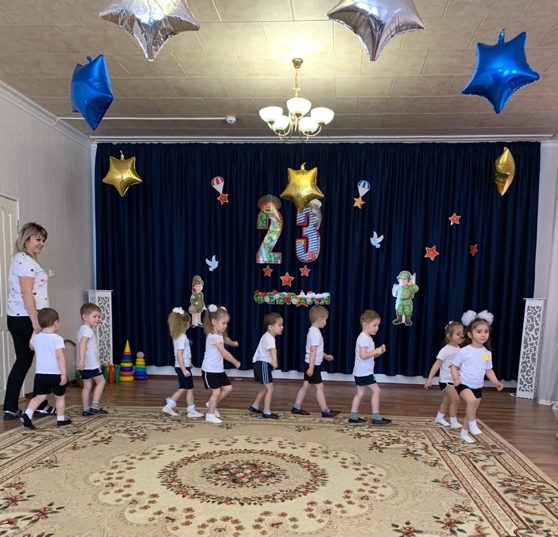 Чтение стихотворения «Самый лучший Папа мой!»1-й ребенок:   Папа, ты самый хороший на свете,                        Лучший отец на огромной планете!                        Как я тобой восхищаюсь, горжусь,                        Крепко за дружбу и руку держусь!2-й ребенок:  Может он в футбол играть,Может книжку мне читать,Может суп мне разогреть,Может мультик посмотреть,Для меня всегда герой –Самый лучший ПАПА мой! 3-й ребенок:  Может прокатить меняВместо быстрого коняМожет рыбу он ловить,Кран на кухне починить.Для меня всегда герой –Самый лучший ПАПА мой!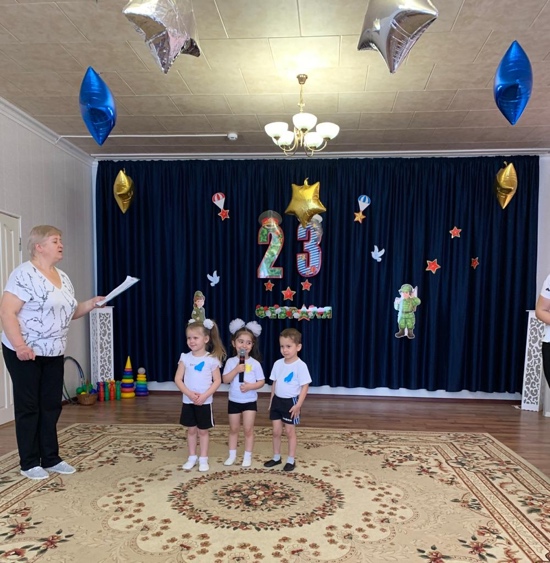 - Ребята, вы хотите стать такими же сильными, умными и смелыми, как ваши папы? (Ответы детей.)- А теперь, давайте споем песню для наших пап и дедушек.Песня «Бравые солдаты»- А теперь пришла пора поиграть нам, детвора!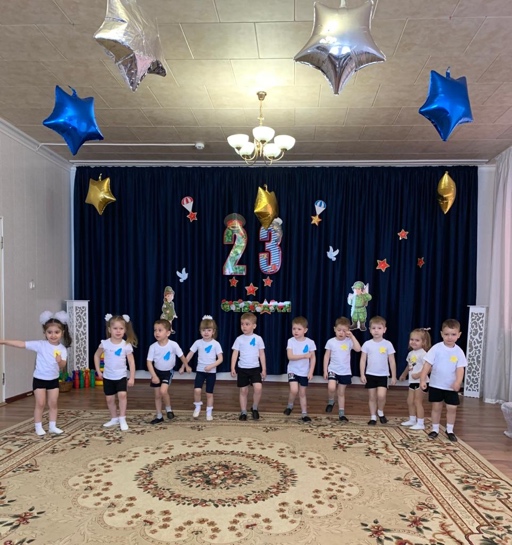 1 задание. «Кто быстрее»- Необходимо собрать шары цвета вашей команды в обруч вашего цвета. 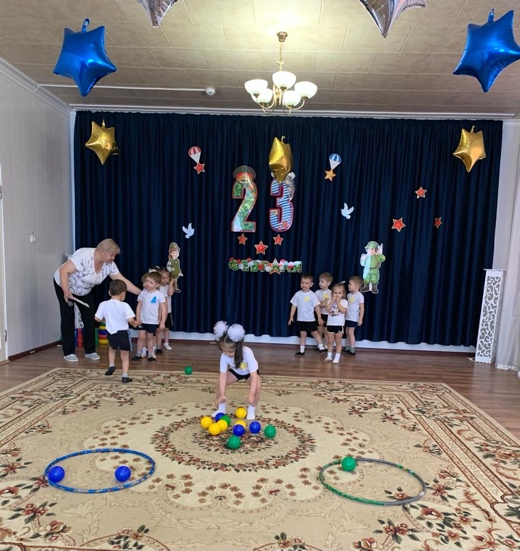 2 задание. «Меткие стрелки». - Есть такая пословица: «Не тот стрелок, кто стреляет, а тот, кто в цель попадает». Проверим, какие вы стрелки!Конкурс проводится для каждой команды отдельно. Перед командой  выставлены кегли(10 шт.), каждому участнику даётся в руки мяч и возможность одного «выстрела». Участник ставит ноги широко, мяч между ними, наклоняется и отталкивает мяч руками в направлении кегель. Задача общая для всей команды – сбить как можно больше кегель.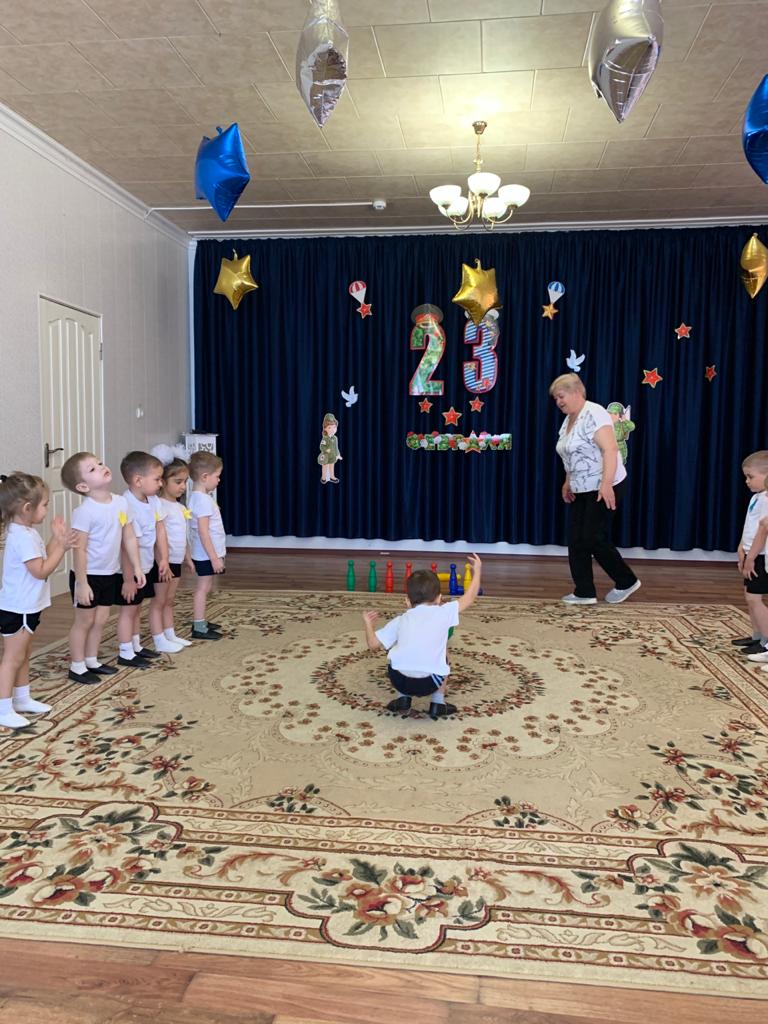 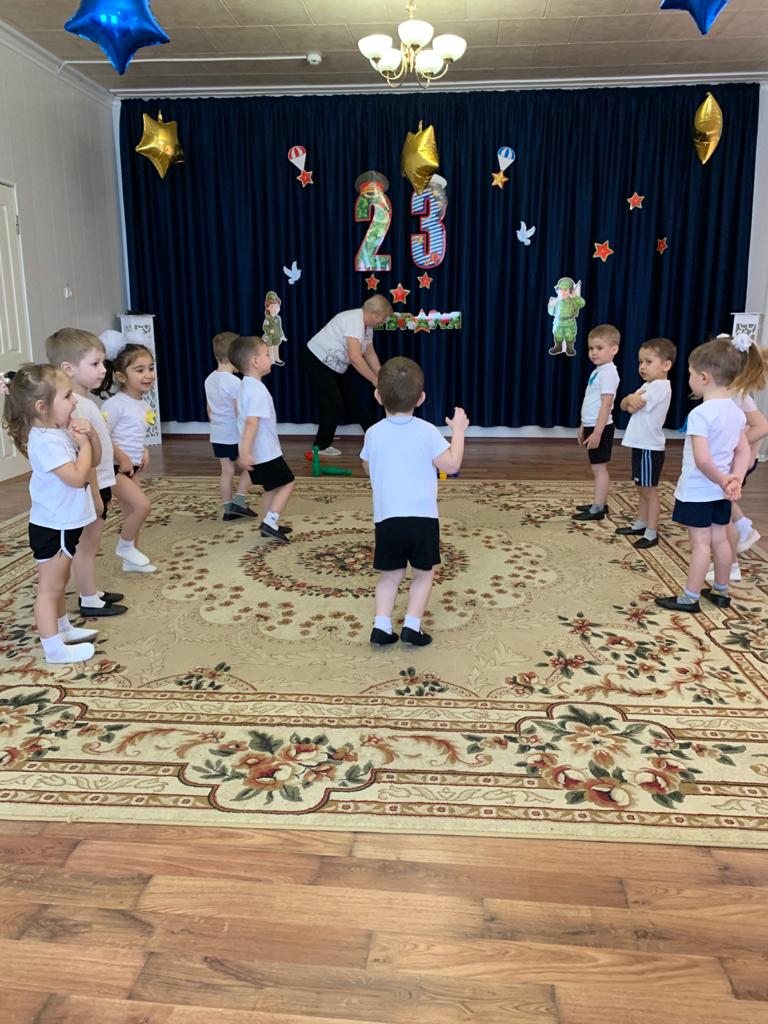 3 задание «Башня».Ребятам каждой команды необходимо собрать пирамидку. Чья команда быстрее собрала, тот и выиграл.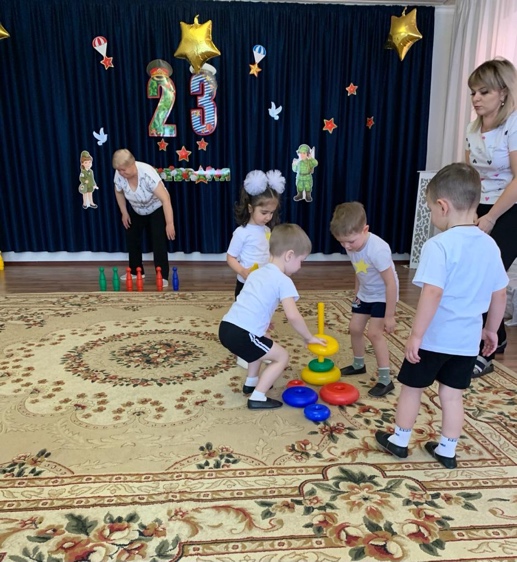 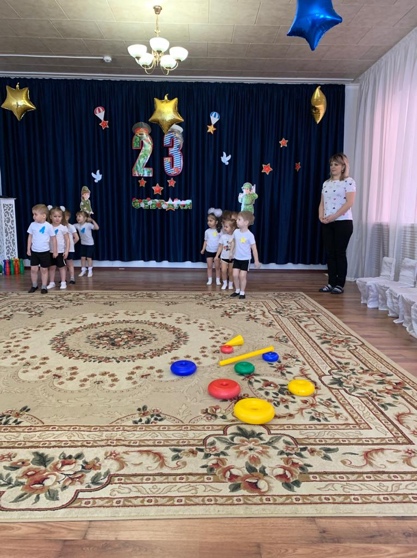 - Ребята, предлагаю нам всем немного передохнуть и послушать стихотворение про папу.1 ребенокТы сильный и смелый,И самый большой,Ругаешь по делуИ хвалишь – с душой!2 ребенокТы друг самый лучший,Всегда защитишь,Где надо – научишь,За шалость простишь.3 ребенокЯ рядом шагаю,За руку держусь!Тебе подражаю,Тобою горжусь.-  Вот и подходит к концу наш праздник. Наши участники успешно выполнили все задания, показали себя настоящими защитниками Родины. На таких воинов всегда можно положиться, они  сберегут мир!А теперь, давайте станцуем Ведущий: Также, наших пап пришли поздравить и самые маленькие солдаты.Игра «Где флажки?» муз И. Кишко(Дети свободно ходят по залу, держа в правой руке флажок. С окончанием музыки останавливаются и прячут флажок за спину. Воспитатель спрашивает –Где флажки? Дети поднимают флажки вверх и отвечают весело. – Вот они! Повторить 2-3 раза. В заключение предложить детям сделать «салют», энергично помахать флажками над головой).Танец «Зарядка»- Уважаемые зрители, как вы считаете, кто победил?Зрители: Дружба!- Давайте поаплодируем нашим участникам. - Мы от всей души поздравляем наших  пап с этим замечательным праздником, желаем семейного счастья, успехов во всех делах, отменного здоровья и всегда хорошего настроения!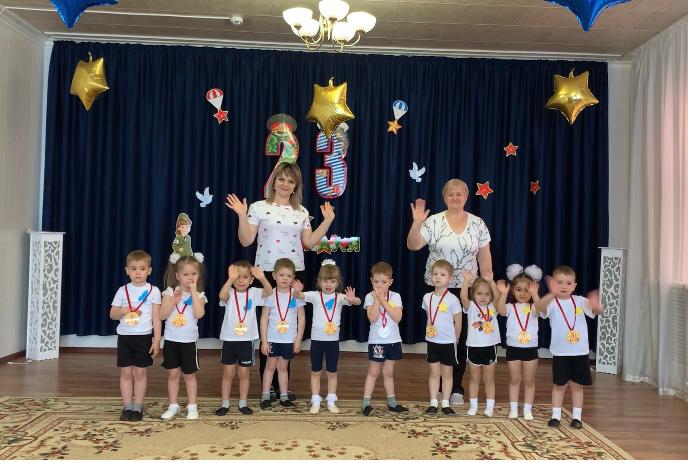 